Research Data Management Plan[Project Title]Draft v0.x[date]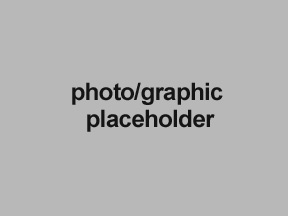 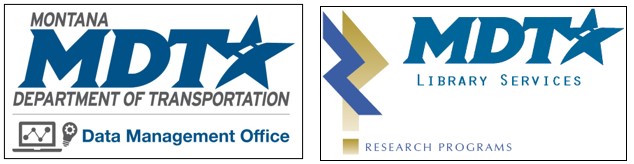 List of TablesTable 1. Definitions	5Table 2. Data Owner and Steward	6-------------INSTRUCTIONS:Each section has a leading question, statement, or guidance to provide context for information requested/required. Any such guidance is in red font and is to be deleted after filing in content, including this INSTRUCTIONS section, and the Table of Contents must be refreshed to reset page numbers prior to submitting this DMP.Data Management Plans (DMPs) provide guidance and controls covering the lifecycle of data collected, curated, used, shared, and stored for research projects funding by the Montana Department of Transportation (MDT) Research Program. This DMP will document the project’s data quality objectives, data collection method(s), data processing and curation steps, quality control and determination of “fitness” for use, accessibility, security, data retention, and archival detail.-------------1.0 Narrative1.1 Background and PurposeProvide a description of the project’s background and purpose. Include a description of the data that you will be gathering during your project and how the project will use that data. Address the types, origins, and sizes of the data that will be collected or generated, as well as the anticipated file formats and standards that will apply to your data.  Consider the following questions when completing this section:What types of data (tabular, image, source code, database, text, etc.) will be collected or used? What file formats and file extensions are being used? Are they platform-independent (i.e., can be used by different kinds of computers)? Are they non-proprietary (i.e., do not require special software)? If not, provide a justification to explain why those formats are being used. How will the data be collected or obtained? What equipment, software, or other resources will be used?What limits, parameters, and/or sample sizes are planned for the data?How much data is expected to be collected or generated? What will be its rate of growth? How many files will there be and how much storage is needed?If using secondary data, describe its use and reuse terms or licensing.1.2 Goals and Objectives 1.3 DefinitionsAdd any definitions that are specific to the research project.Table . Definitions2.0 Roles and Responsibilities Data Owner: entity that has the decision authority on the data’s use, sharing, and disposition.Data Steward: entity that is responsible for ensuring all aspects of data management are implemented (e.g., quality assurance and quality control actions, monitoring, and back-up) and that the data is protected per any security requirements. Data custody refers to who has ownership and/or stewardship custody of the data at any point in the data lifecycle. Add Data Owner and Steward information to Table 2. Lifecycle stages include Collect/Create/Acquire; Store/Maintain; Use; Archive.Each data set collected, acquired, or created during this research project has an assigned Data Owner and Data Steward (Table 2). Table . Data Owner and Steward1. Lifecycle stages: Collect/Create/Acquire; Store/Maintain; Use; Archive3.0 Data Quality ObjectivesData quality objectives (DQOs) are qualitative and quantitative statements derived from a systematic process that defines the data and data rigor (i.e., quality) required to support project objectives and decision-making. The DQO process provides the problem statement (include in Section 1.1 above), decisions or estimates needed, data required, analytical approach or decision rule(s) to draw conclusions. 3.1 Data Quality Indicators Data Quality Indicators (DQIs) are control measures (i.e., acceptance criteria) for data to be collected, created, or acquired by the research project to ensure the data is fit for the intended analysis and/or research decision(s) within a defined risk tolerance.3.1.1 Bias and Precision Bias and precision (collectively known as accuracy) are two principal attributes, or characteristics, of data quality, especially in environmental studies. Bias: Represents systematic error (i.e., persistent distortion of a measurement process that causes errors in a particular direction). Precision: represents random error (i.e., error among repeated measures of the same property under identical conditions, but not systematically in the same direction or of the same magnitude. To the extent that the data to be collected in this research are subject to measurement bias and precision error describe what those are and how they will be controlled for.3.1.2 AccuracyAccuracy is a measure of agreement among repeated measurements of the same property under identical, or substantially similar conditions. Describe, as necessary for this research proposal, the accuracy measure necessary to support the research in the collected/generated data required for this research.3.1.3 Completeness Completeness is a measure of the amount of valid data/information needed to be obtained for the intended analytical approach/tools. Describe the level or degree of completeness in the collected/generated data required for this research.3.1.4 RepresentativenessRepresentativeness addresses the extent to which measurements reflect the sampling unit from which they were taken, as well as the degree to which samples represent the target population. Describe, as necessary for this research proposal, how representativeness is addressed by specifying the number and location of samples within the study design.4.0 Data Description and DocumentationIndicate how you will organize and document the data. Data documentation should describe the data to ensure that future data users, including the original creator, can fully contextualize and understand it. Your documentation should include descriptive metadata as well as any other information necessary to understand and reuse the data (e.g., processing steps, values, external libraries, registries, software dependencies, etc.). As data organization affects data processing and analysis you should plan how folders and files are organized as well as the information within data files. Whenever possible you should use existing metadata schemas to ensure maximal interoperability with other data.Consider the following questions when answering this section:How will the data be organized? Will any unique identifiers be used to identify files, folders, samples, etc.?Which metadata standards and schemas will be used (if applicable)?What details (metadata) are necessary for others to use your data?  How will metadata be generated (automatically and/or manually)?Are there existing standards or formats for your metadata? (e.g., accepted domain standard, widespread usage, software-generated formats, etc.)What data dictionaries/taxonomies/ontologies will be used for this research data, if applicable?Are there any external tools, libraries, or software that will be required to use the data (e.g., software, instruments)?4.1 Data type, size, and formats Provide details on the data type(s), size, and formats to be collected, created, or acquired (including file format). How much data is expected to be collected or generated? What will be its rate of growth? How many files will there be and how much storage is needed?4.2 Data Collection and ProcessingProvide details on how data will be collected or created to support the research objective and meet data quality objectives/indicators.4.3 Data StandardsStandards: An agreed-upon way of doing things, with the purpose of establishing shared expectations. Using standards for data helps ensure consistency in the format, organization, structure, and meaning of data and metadata. Existing standards (such as those issued by international bodies like ISO) should be used where applicable. Describe the data standards that will be applied to data collected or generated by this research project.4.4 Metadata and Metadata SchemaMetadata, commonly called "data about data," is information which describes data. Good metadata enables others to understand and reuse data that they themselves did not create. Metadata may include field or abbreviation meanings, units, information on how data was collected or transformed, and more. Metadata is an essential part of the documentation process as are in-line comments in computer code to explain functions and variables.Metadata schemas are established frameworks for recording metadata. They enable easy sharing and reuse of data since all the data are recorded the same way. If your data does not fit an existing schema, then your team must agree upon the minimum required amounts of metadata needed and how this information will be documented and formatted.4.5 Data DictionaryWhat data dictionaries/taxonomies/ontologies will be used for this research data, if applicable.4.6 File & Directory Naming Convention5.0 Data SecurityDescribe how the data will be stored, backed up, and protected to prevent loss and unauthorized access. Topics to address include data privacy, confidentiality, integrity, security risks, as well as safeguards and mitigation measures (e.g., encryption, backups, disaster recovery, de-identification methods, error checking, off-site storage, access limitations, etc.).
Consider the following when answering this section:Describe provisions for maintaining the security and integrity of the research data (e.g., encryption and backups, how the data will be protected from accidental or malicious modification or deletion, including data recoverability, disaster recovery/contingency planning, and any off-site storage sites or technology).Describe any known privacy, confidentiality, and security risks or restrictions associated with the data such as institutional review board (IRB) requirements, licensing or contractual restrictions, personally identifiable information (PII), proprietary information, intellectual property concerns, etc. Include both original and secondary data in this assessment.Describe how identified risks will be mitigated. If your data has no known risks, you should include a statement to that effect.
5.1 Data Protection Requirements5.2 Data Storage and Backup5.3 Secondary data (use restrictions)6.0 Data Storage and Access6.1 Persistent identifier (PID) / ORCID IDPersistent identifier (PID) is a long-lasting identifier that will continue to reference its assigned item (such as a document or dataset) regardless of its location on the internet. Unlike other identifiers, PIDs rely on a separate service that must be updated to maintain linkage and to redirect inquiries when the location of an item changes.ORCID stands for Open Researcher and Contributor ID. You can create your own ORCID at https://orcid.org/. ORCID.org provides a registry of persistent unique identifiers for researchers and scholars and automating linkages to research objects such as publications, grants, and patents. Registration is free and takes about 5 minutes. ORCID FAQs are provided by National Transportation Library.6.3 Data Access ConsiderationsLong-term access is a goal to keep data discoverable and usable in the future. For Montana DOT projects, PIs are responsible for ensuring all shared final data, reports, tech transfer summaries, and other textual products are publicly accessible for a period of 10 years from the end of the contract period. ---
My institution's policy is that the data and all supporting materials from all research are owned and must remain with the institution if I leave. How does this policy affect what I can say about data management?
Data management by an institution is one avenue by which data preservation and access can be achieved. However, this DMP must address the institutional strategy for providing access to relevant data and supporting materials.
Should I consider contributing my research data to a data archive?
Maybe. Archives are organizations that collect and distribute data. They understand what is needed to prepare data for wider distribution and documentation for users. They provide stable, reliable, and cost-effective means for distributing data. They also provide protections for the dataset and technical assistance for requestors.
(source: https://ntl.bts.gov/ntl/public-access/faqs)]---
6.4 Data RepositoryA system that provides access to research data and has controls and processes to ensure authenticity and access on a continuing basis.6.5 Data RetentionDefine the data retention schedule for data accessibility prior to archiving.6.6 Data ArchivingShould I consider contributing my research data to a data archive?
Maybe. Archives are organizations that collect and distribute data. They understand what is needed to prepare data for wider distribution and documentation for users. They provide stable, reliable, and cost-effective means for distributing data. They also provide protections for the dataset and technical assistance for requestors.
(source: https://ntl.bts.gov/ntl/public-access/faqs)]Technical Report Documentation PageTechnical Report Documentation PageTechnical Report Documentation PageTechnical Report Documentation PageTechnical Report Documentation PageTechnical Report Documentation PageTechnical Report Documentation Page1. Report No.FHWA/MT-yy-xxx/xxxx-xxx2. Government Accession No.(Delete and insert information here or leave blank)2. Government Accession No.(Delete and insert information here or leave blank)2. Government Accession No.(Delete and insert information here or leave blank)3. Recipient’s Catalog No.(Delete and insert information here or leave blank)3. Recipient’s Catalog No.(Delete and insert information here or leave blank)3. Recipient’s Catalog No.(Delete and insert information here or leave blank)4. Title and SubtitlePreliminary Data Management Plan Template [Insert Project Title]4. Title and SubtitlePreliminary Data Management Plan Template [Insert Project Title]4. Title and SubtitlePreliminary Data Management Plan Template [Insert Project Title]4. Title and SubtitlePreliminary Data Management Plan Template [Insert Project Title]5. Report Date(Delete and insert information here or leave blank)5. Report Date(Delete and insert information here or leave blank)5. Report Date(Delete and insert information here or leave blank)4. Title and SubtitlePreliminary Data Management Plan Template [Insert Project Title]4. Title and SubtitlePreliminary Data Management Plan Template [Insert Project Title]4. Title and SubtitlePreliminary Data Management Plan Template [Insert Project Title]4. Title and SubtitlePreliminary Data Management Plan Template [Insert Project Title]6. Performing Organization Code(Delete and insert information here or leave blank)6. Performing Organization Code(Delete and insert information here or leave blank)6. Performing Organization Code(Delete and insert information here or leave blank)7. Author(s)(Delete and insert information here or leave blank)7. Author(s)(Delete and insert information here or leave blank)7. Author(s)(Delete and insert information here or leave blank)7. Author(s)(Delete and insert information here or leave blank)8. Performing Organization Report No.(Delete and insert information here or leave blank)8. Performing Organization Report No.(Delete and insert information here or leave blank)8. Performing Organization Report No.(Delete and insert information here or leave blank)9. Performing Organization Name and Address(Delete and insert information here or leave blank)9. Performing Organization Name and Address(Delete and insert information here or leave blank)9. Performing Organization Name and Address(Delete and insert information here or leave blank)9. Performing Organization Name and Address(Delete and insert information here or leave blank)10.  Work Unit No. (TRAIS)(Delete and insert information here or leave blank)10.  Work Unit No. (TRAIS)(Delete and insert information here or leave blank)10.  Work Unit No. (TRAIS)(Delete and insert information here or leave blank)9. Performing Organization Name and Address(Delete and insert information here or leave blank)9. Performing Organization Name and Address(Delete and insert information here or leave blank)9. Performing Organization Name and Address(Delete and insert information here or leave blank)9. Performing Organization Name and Address(Delete and insert information here or leave blank)11.  Contract or Grant No.(Delete and insert information here or leave blank)11.  Contract or Grant No.(Delete and insert information here or leave blank)11.  Contract or Grant No.(Delete and insert information here or leave blank)12. Sponsoring Agency Name and AddressResearch ProgramsMontana Department of Transportation (SPR)2701 Prospect AvenuePO Box 201001Helena MT 59620-100112. Sponsoring Agency Name and AddressResearch ProgramsMontana Department of Transportation (SPR)2701 Prospect AvenuePO Box 201001Helena MT 59620-100112. Sponsoring Agency Name and AddressResearch ProgramsMontana Department of Transportation (SPR)2701 Prospect AvenuePO Box 201001Helena MT 59620-100112. Sponsoring Agency Name and AddressResearch ProgramsMontana Department of Transportation (SPR)2701 Prospect AvenuePO Box 201001Helena MT 59620-100113. Type of Report and Period CoveredDraft Report – Project Proposal13. Type of Report and Period CoveredDraft Report – Project Proposal13. Type of Report and Period CoveredDraft Report – Project Proposal12. Sponsoring Agency Name and AddressResearch ProgramsMontana Department of Transportation (SPR)2701 Prospect AvenuePO Box 201001Helena MT 59620-100112. Sponsoring Agency Name and AddressResearch ProgramsMontana Department of Transportation (SPR)2701 Prospect AvenuePO Box 201001Helena MT 59620-100112. Sponsoring Agency Name and AddressResearch ProgramsMontana Department of Transportation (SPR)2701 Prospect AvenuePO Box 201001Helena MT 59620-100112. Sponsoring Agency Name and AddressResearch ProgramsMontana Department of Transportation (SPR)2701 Prospect AvenuePO Box 201001Helena MT 59620-100114.  Sponsoring Agency Code540114.  Sponsoring Agency Code540114.  Sponsoring Agency Code540115. Supplementary Notes(Delete and insert information here or leave blank)15. Supplementary Notes(Delete and insert information here or leave blank)15. Supplementary Notes(Delete and insert information here or leave blank)15. Supplementary Notes(Delete and insert information here or leave blank)15. Supplementary Notes(Delete and insert information here or leave blank)15. Supplementary Notes(Delete and insert information here or leave blank)15. Supplementary Notes(Delete and insert information here or leave blank)16. Abstract(Delete and insert information here or leave blank)16. Abstract(Delete and insert information here or leave blank)16. Abstract(Delete and insert information here or leave blank)16. Abstract(Delete and insert information here or leave blank)16. Abstract(Delete and insert information here or leave blank)16. Abstract(Delete and insert information here or leave blank)16. Abstract(Delete and insert information here or leave blank)17. Keywords (Delete and insert information here or leave blank)17. Keywords (Delete and insert information here or leave blank)17. Keywords (Delete and insert information here or leave blank)18. Distribution Statement(Delete and insert information here or leave blank)18. Distribution Statement(Delete and insert information here or leave blank)18. Distribution Statement(Delete and insert information here or leave blank)18. Distribution Statement(Delete and insert information here or leave blank)19. Security Class. (of this report)Unclassified 19. Security Class. (of this report)Unclassified 20. Security Class. (of this page)Unclassified20. Security Class. (of this page)Unclassified20. Security Class. (of this page)Unclassified21. No. of Pages(Delete and insert information here or leave blank)22. Price(Delete and insert information here or leave blank)Form DOT F 1700.7 (8-72)	Reproduction of completed page authorizedForm DOT F 1700.7 (8-72)	Reproduction of completed page authorizedForm DOT F 1700.7 (8-72)	Reproduction of completed page authorizedForm DOT F 1700.7 (8-72)	Reproduction of completed page authorizedForm DOT F 1700.7 (8-72)	Reproduction of completed page authorizedForm DOT F 1700.7 (8-72)	Reproduction of completed page authorizedForm DOT F 1700.7 (8-72)	Reproduction of completed page authorizedAccuracyA measure of agreement among repeated measurements of the same property under identical, or substantially similar conditions. BiasRepresents systematic error (i.e., persistent distortion of a measurement process that causes errors in a particular direction).Data ArchiveA copy of data, a database, or documents preserved in a secondary, lower cost storage location, for infrequent historical reference and/or recovery.Data LifecyleA conceptualization of how data is created and used which attempts to define a “birth-to-death” value chain for data, including acquisition, storage and maintenance, use, movement to archive, and destruction.Data RetentionThe length of time that data is stored or archived before purging (destructing).Data RepositoryA system that provides access to research data and has controls and processes to ensure authenticity and access on a continuing basis.PrecisionRepresents random error (i.e., error among repeated measures of the same property under identical conditions, but not systematically in the same direction or of the same magnitude).Quality Control (QC)The process of verifying that collected data are complete, correct, and meet expected outcomes. Quality control focuses on defect identification and provides an assessment of collected data against data quality objectives.RepresentativenessThe degree to which data accurately and precisely represent a characteristic of a population, parameter variations at a sampling point, a process condition, or an environmental condition.Secondary DataData produced or procured by someone else. Secondary data may be freely shared, purchased, or obtained through a data use agreement. It is important to know what, if any, limitations secondary data has as it may restrict or prevent you from sharing derivative data.Dataset Name/TitleData OwnerData StewardLifecyle Stage1Deterioration Curves forBridge ElementsMontana DOT (MDT) Western Transportation Institute (WTI, MSU)Collect/Create/AcquireXXXXXXXXXXXXXXXXXXXX